	Содержание.Раздел I. Общие сведения.Раздел II. План- схема образовательного учреждения.1.Район расположения образовательного учреждения, пути движения транспортных средств и родителей (законных представителей) с детьми.	РАЗДЕЛ I.ОБЩИЕ СВЕДЕНИЯ.Муниципальное казенное дошкольное образовательное учреждениедетский сад № 28 «Теремок» с.НагутскоеТип ОУ: дошкольное образовательное учреждениеЮридический адрес ОУ:   357233, Ставропольский край Минераловодский район с.Нагутское ул.Почтовая, 4Фактический адрес ОУ: 357233, Ставропольский край Минераловодский район с.Нагутское ул.Почтовая, 4Электронный адрес: naguty.teremok28@yandex.ruСайт:  www.ds28mv.ruРуководители образовательного учреждения:Заведующий		Переяслова Таисия Ивановна	               8 (87922)21-3-10				(фамилия, имя, отчество) 	                    (телефон)Старший воспитатель	Бакумова Ольга Валерьевна                     8 (87922)21-3-10   	 			(фамилия, имя, отчество) 	                    (телефон)Ответственный работник за мероприятия по профилактике детского травматизма:	 Старший воспитатель        Бакумова Ольга Валерьевна                     8 (87922)21-3-10   	 			(фамилия, имя, отчество) 	                    (телефон)Ответственный работник от Управления образования администрации Минераловодского городского округа:Специалист дошкольного отдела   Харатян Оксана Викторовна	      8 (87922)6-48-66    (должность)			               (фамилия, имя, отчество)	  (телефон)Ответственный работник от Госавтоинспекции: Гос. инспектор ОГИБДД Отдела МВДкапитан полиции 	          Хачатрян Владимир Хачикович	               8 (87922) 7-73-80					(фамилия, имя, отчество)			(телефон)Владелец улично-дорожной сети:  Администрация Минераловодского  городского округа                                                                                                            Организация  обслуживания улично-дорожной сети:Управление муниципального хозяйства администрации Минераловодского городского округа:Директор                                 Руденко Евгений Владимирович	8 (87922)5-84-08(должность)			               (фамилия, имя, отчество)	       (телефон)Количество воспитанников         _____________________65______________________Наличие уголка по БДД :                                   имеется  в каждой группе                                                  Наличие кабинета по БДД           _______________ имеется_____________________Наличие класса по БДД	                                     имеетсяНаличие автоплощадок по БДД    имеется разметка на территории детского сада и  автогородокНаличие автобуса в ОУ (школьного) или любого другого, предназначенного для перевозки обучающихся (воспитанников)____________ имеется________________Владелец автобуса             __        Минераловодский городской  округ Время работы образовательного учреждении: с 07:30 до 18:00Телефоны оперативных служб:Единая диспетчерская служба:  _________112_______________________________Дежурная часть ОВД:                                      02______________________________Дежурная часть ГИБДД:          _______57222________________________________Скорая медицинская  помощь: __________ 03_______________________________РАЗДЕЛ  II.ПЛАН-СХЕМА ОБРАЗОВАТЕЛЬНОГО УЧРЕЖДЕНИЯ.(Схема безопасного движения )                                                                            УТВЕРЖДАЮ                                                                                Заведующая МКДОУ детский сад                                                                                  №28 «Теремок» с.Нагутское	           _________Т.И.Переяслова	«24» сентября 2018 годаПАСПОРТ ДОРОЖНОЙ БЕЗОПАСНОСТИ ОБРАЗОВАТЕЛЬНОГО УЧРЕЖДЕНИЯМуниципальное казенное дошкольное образовательное учреждение  детский сад №28 «Теремок» с.Нагутское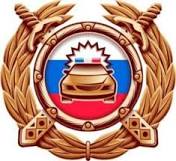 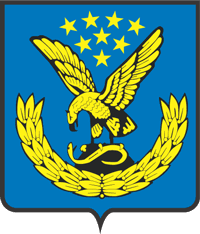 «СОГЛАСОВАНО»	                                              «СОГЛАСОВАНО»          Начальник 	           НачальникОГИБДД ОМВД России                                   Управления образования      по Минераловодскому                                     администрации Минераловодского городскому округу                                             городского округаподполковник полиции__________А.А.Манин	                                       __________ Л.А. Безруких                                                         с.Нагутское                                                                2018г.